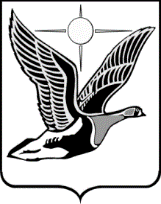 Таймырский Долгано-Ненецкий муниципальный районТаймырский Долгано-Ненецкий районный Совет депутатовП О С Т А Н О В Л Е Н И Е27.05.2021                                                                                                      № 11 – 173 Пг. ДудинкаО досрочном прекращении полномочий депутата ТаймырскогоДолгано-Ненецкого районного Совета депутатов Травницкого Р.А.В соответствии с пунктом 2 части 10 статьи 40 Федерального закона от                     6 октября 2003 № 131-ФЗ «Об общих принципах организации местного самоуправления в Российской Федерации», пунктом 2 части 1 статьи 37 Устава Таймырского Долгано-Ненецкого муниципального района, рассмотрев заявление депутата Таймырского Долгано-Ненецкого районного Совета депутатов Травницкого Р.А. о досрочном сложении полномочий депутата по собственному желанию, Таймырский Долгано-Ненецкий районный Совет депутатов постановляет:1. Досрочно прекратить полномочия депутата Таймырского Долгано-Ненецкого районного Совета депутатов Травницкого Романа Александровича, избранного по Дудинскому одномандатному избирательному округу № 8, 28 мая 2021 года в связи с отставкой по собственному желанию. 2. Направить настоящее Постановление в Избирательную комиссию Таймырского Долгано-Ненецкого муниципального района и опубликовать в газете «Таймыр».3. Настоящее Постановление вступает в силу со дня его принятия.Председатель ТаймырскогоДолгано-Ненецкогорайонного Совета депутатов						      В. Н. Шишов